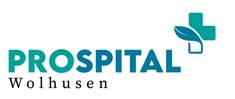 MedienmitteilungErfreuliche Entwicklung für das Spital WolhusenDer Verein und das Komitee «Pro Spital Wolhusen» nehmen mit Freude zur Kenntnis, dass am Spital Wolhusen die gesamte Geburtshilfe erhalten bleibt. Das ist ein wichtiger Meilenstein, weil damit die Grundlage für die Erreichung unserer Ziele geschaffen wird. Nebst dem Erhalt einer ärztlich begleiteten Geburtshilfe und Gynäkologie setzen wir uns für den Fortführung eines 7x24 Notfalldienstes mit Anästhesie und Intensivpflegeabteilung ein. Wir werden das Projekt im Hinblick auf die umfassende Umsetzung unserer Ziele weiterhin aufmerksam und engagiert verfolgen.Der Verein «Pro Spital Wolhusen» steht für die nachhaltige Entwicklung des Regionalspitals zur Sicherung einer umfassenden medizinischen Grundversorgung in den Regionen Entlebuch und Hinterland. Im weitern will er die Verankerung des Spitals in der Bevölkerung, in Gesellschaft und Politik verstärken. Wir werden diese Ziele zusammen mit einem breit verankerten Komitee engagiert weiter verfolgen. Damit tragen wir gemeinsam dazu bei, Wolhusen als familiäres und qualitativ hochstehendes Regionalspital zur Grundversorgung der Bevölkerung langfristig zu sichern.Medienanfragen an:Christine Bouvard Marty, Vizepräsidentin Verein Pro Spital Wolhusen, Gemeindepräsidentin Schüpfheim 076 336 28 56 